Энгельсский технологический институт (филиал) федерального государственного бюджетного образовательного учреждениявысшего образования«Саратовский государственный технический университет имени Гагарина Ю.А.»Кафедра «Оборудование и технологии обработки материалов»РАБОЧАЯ ПРОГРАММАпо дисциплинеБ 1.3.6.2 «Технология ремонта механизмов и узлов автомобиля».Направление подготовки 15.03.05 «Конструкторско-технологическое обеспечение машиностроительных производств»профиль «Технология машиностроения»форма обучения – заочная курс – 5семестр – 10 зачетных единиц – 5 часов в неделю – всего часов – 180,в том числе:лекции – 10коллоквиумы – нет практические занятия – 20 лабораторные занятия – нет самостоятельная работа – 150 экзамен –  10 семестрРГР - неткурсовая работа – нет курсовой проект – нет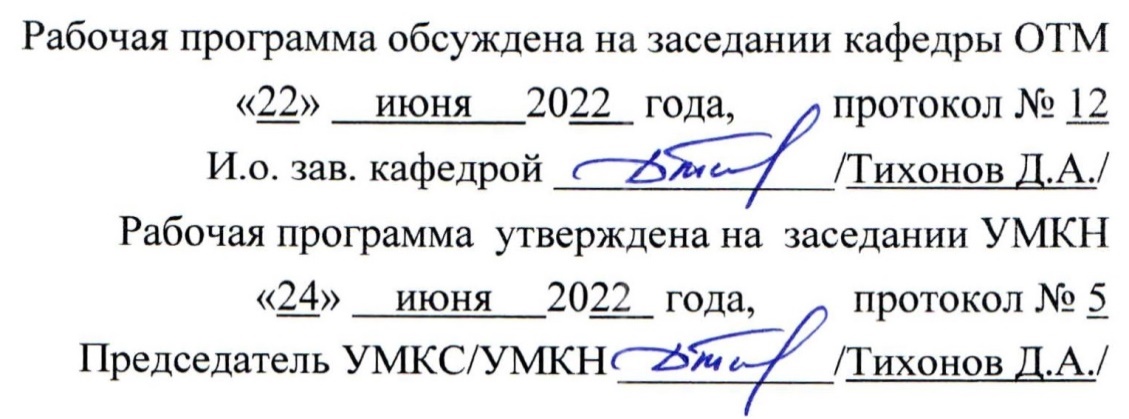 Энгельс 2022Цели и задачи освоения дисциплиныУчебная дисциплина Б1.3.6.2 «Технология ремонта механизмов и узлов автомобиля» реализует требования федерального государственного образовательного стандарта высшего образования по направлению подготовки 15.03.05 «Конструкторско-технологическое обеспечение машиностроительных производств».Целями освоения дисциплины является изучение технологии ремонта узлов и агрегатов современных автомобилей и освоение методов и приемов, необходимых для проведения диагностики и ремонта как отдельных элементов, так и целых систем автомобиля.Задачи преподавания дисциплины – направлены на приобретение знаний для разработки технологии ремонта узлов и агрегатов автомобиля, методов диагностики и восстановления деталей автомобилей, настройки и регулировки.Место дисциплины в структуре ОПОП ВОДисциплина Б 1.3.6.2 «Технология ремонта механизмов и узлов автомобиля» относится к дисциплине по выбору части профессионального цикла дисциплин учебного плана направления 15.03.05 "Конструкторско- технологическое обеспечение машиностроительных производств" профиля«Технология машиностроения»Дисциплина базируется на усвоении студентами фундаментальных положений дисциплин «Технология машиностроения», «Материаловедение», «Детали машин и основы конструирования», «Гидравлика», «Теория машин и механизмов», «Теория автоматического управления», «Электротехника и электроника», «Управление системами и процессами». Для успешного освоения дисциплины студент должен знать основы проектирования систем управления, основы термической обработки металлов, принципы конструирования приводов машин, элементы и принцип действия гидросистем различного назначения.Требования к результатам освоения дисциплиныИзучение дисциплины направлено на формирование следующих компетенций:- способностью решать стандартные задачи профессиональной деятельности на основе информационной и библиографической культуры с применением информационно-коммуникационных технологий и с учетом основных требований информационной безопасности (ОПК-2);-способностью использовать современные информационные технологии, прикладные программные средства при решении задач профессиональной деятельности (ОПК -3);-способностью участвовать в разработке обобщенных вариантов решения проблем, связанных с машиностроительными производствами, выборе оптимальных; вариантов прогнозируемых последствий решения на основе их анализа (ОПК-4);-способностью выполнять работы по моделированию продукции и объектов машиностроительных производств с использованием стандартных пакетов и средств автоматизированного проектирования, применять алгоритмическое и программное обеспечение средств и систем машиностроительных производств (ПК11);-способностью выполнять работы по диагностике состояния динамики объектов машиностроительных производств с использованием необходимых методов и средств анализа (ПК-12).В результате освоения дисциплины обучающийся должен:Знать: общие принципы проектирования технологических процессов ремонта узлов и агрегатов	современных автомобилей, основы выбора оборудования для оценки взаимодействия элементов и систем автомобиля, методы проведения испытания и диагностики отремонтированных агрегатов. Уметь:	проектировать	операции	по	устранению	характерных неисправностей, а также проводить мероприятия по наладке и регулировкеотдельных узлов и систем автомобиля в процессе ремонта.Владеть: основными методами проектирования технологических процессов ремонта и наладки систем автомобиля, в том числе и с использованием информационных технологий.Распределение трудоемкости (час) по темам и видам занятийСодержание лекционного курсаСодержание коллоквиумовКоллоквиумы учебным планом не предусмотрены.Перечень практических занятий.Перечень лабораторных работ.Лабораторные занятия учебным планом не предусмотрены.Задания для самостоятельной работы студентов.Самостоятельная работа студентов является важнейшим компонентом образовательного процесса, формирующим личность студента, его мировоззрение, развивающим его способности к самообучению и повышению своего профессионального уровня.Целью самостоятельной работы является формирование способностей к самостоятельному познанию и обучению, поиску литературы, обобщению, оформлению и представлению полученных результатов, их критическому анализу, поиску новых и неординарных решений, аргументированному отстаиванию своих предложений, умений подготовки материалов для выступлений и ведения дискуссий. Самостоятельная работа студентов врамках данного курса предполагает углубленное изучение с использованием рекомендованных методических материалов отдельных разделов курса, самостоятельное знакомство с примерами практической реализации технических решений в современном автомобилестроении, призванными обеспечить современный уровень комфорта и безопасности, степень автоматизации и уровень надежности автомобилей.Проверка выполнения заданий, предусмотренных планом самостоятельной работы студента, производится путем проведения студентами докладов в аудитории с привлечением иллюстрационного материала, в т.ч. и мультимедийного. Контроль СРС при промежуточной аттестации проводится по результатам опросов студентов, а критерием качественной работы при этом является способность давать развернутые ответы, подкрепленные примерами, которые во время аудиторных занятий не рассматривались.Расчетно-графическая работаРасчетно-графическая работа учебным планом не предусмотрена.Курсовая работаРасчетно-графическая работа учебным планом не предусмотрена.Курсовой проектКурсовой проект учебным планом не предусмотрен.Фонд оценочных средств для проведения промежуточной аттестации обучающихся по дисциплине (модулю)Степень сформированности у студента компетенций, предусмотренных учебным планом, оценивается преподавателем на всех этапах учебного процесса как в результате наблюдения за его работой в аудиториях (лабораториях), так и по результатам выполнения индивидуальных заданий. Описание критериев и шкалы оценивания дано в таблицах.В процессе освоения образовательной программы у обучающегося в ходе изучения дисциплины «Технология ремонта механизмов и узлов автомобиля» должны быть сформированы общекультурные и профессиональные компетенции (ОПК-2,3,4, ПК-11,12):Уровни освоения компетенцииПрактические работы считаются успешно выполненными в случае предоставления в конце занятий, отведенных на выполнение этой работы, отчета, включающего тему, ход работы, соответствующие рисунки и подписи (при наличии), и ответе на вопросы (защите) по теме работы. Шкала оценивания – «зачтено» / «не зачтено». «Зачтено» за практическую работу ставится в случае, если она полностью и правильно выполнена, и при этом обучающимся показано свободное владение материалом по дисциплине. «Не зачтено» ставится в случае, если практическая работа выполнена неверно и/или не полностью, и она возвращается студенту на доработку, а затем вновь сдаётся на проверку преподавателю.Самостоятельная работа считается успешно выполненной в случае предоставления отчета по каждой теме. Задание для отчета соответствует пункту 9 рабочей программы. Оценивание отчетов проводится по принципу«зачтено» / «не зачтено». «Зачтено» выставляется в случае, если отчет оформлен в соответствии с критериями:правильность оформления отчета (титульная страница, оглавление и оформление источников);уровень раскрытия темы отчета / проработанность темы;структурированность материала;количество использованных литературных источников.В случае если какой-либо из критериев не выполнен, отчет возвращается на доработку.В конце семестра обучающийся письменно отвечает на тестовые задания, содержащие вопросы по изученному материалу. Оценивание тестовых заданий проводится по принципу «зачтено» / «не зачтено». В качестве критериев оценивания используется количество правильных ответов. При ответе более чем, на 60 % вопросов выставляется «зачтено», в случае меньшего количества правильных ответов ставится «не зачтено».К экзамену по дисциплине обучающиеся допускаются при: предоставлении и защите отчетов по всем практическим занятиям; успешном написании тестовых заданий.Экзамен сдается по билетам, в которых представлено 2 теоретических вопроса из перечня «Вопросы для экзамена». Оценивание проводится по принципу «отлично» / «хорошо» / «удовлетворительно» /«неудовлетворительно».«Отлично» ставится при правильном, полном и логично построенном ответе, умении оперировать специальными терминами, использовании в ответе дополнительного материала, иллюстрировании теоретического положения практическим материалом. «Хорошо» ставится, если при ответе имеются негрубые ошибки или неточности. В случае затруднения в использовании практического материала и не вполне законченных выводов или обобщений в ответе, ставится оценка «удовлетворительно».«Неудовлетворительно» ставится при схематичном неполном ответе и неумении оперировать специальными терминами или их незнании.Текущий контроль может проводиться с использованием тестов в адаптивной среде тестирования (АСТ)Вопросы для экзаменаУзлы и агрегаты автомобилей как объекты ремонтаВлияние параметров техпроцессов ремонта на надежность автомобиляМетоды восстановления работоспособности деталей. Гальванические покрытияВибродуговая наплавка	Восстановление	работоспособности	постановкой	дополнительной ремонтной деталиОбработка на ремонтный размерСистема ремонта и ее составные частиПриспособления для разборки узлов автотехники.Очистные процессы.Методы контроля деталей автомобилейОборудование, оснастка и процессы ремонта деталей автотехникиТехнологические процессы ремонта узловРасточка цилиндров двигателяЗамена распределительного вала и его ремонтРемонт коленчатого валаРемонт головки цилиндровРемонт сцепленияРемонт тормозовРемонт главной передачиРемонт рулевого управленияЗамена электропроводкиРемонт топливной аппаратуры дизелейРемонт карбюраторовКузовные работы.Способы нанесения лакокрасочных покрытийТехнологическая подготовка ремонтного производстваОсновы технологии комплектовки и сборки узловМетодика испытаний автотехникиКритерии оценки качества ремонтаТестовые задания по дисциплинеТехнология ремонта механизмов и узлов автомобиля.ВАРИАНТ 1При повышении глубины резания при шлифовании гальванических покрытий происходитУвеличение прочности покрытийСнижение шероховатостиСнижение волнистостиОтслаивание покрытийПри отсутствии смазочного материала в узлах автомобиля происходитОкислительный износГальваническая коррозияАдгезионный износУсталостное разрушениеОбработка на ремонтный размер производится дляБыстроизнашиваемых деталейДорогостоящих деталейМелких деталей трансмиссииДеталей тормозных системПри восстановлении деталей железнением усталостная прочностьУвеличиваетсяУменьшаетсяУвеличивается при термообработке покрытияОстается неизменнойКомпонентом, предотвращающим коррозию сталей при мойке деталей в водных растворах, являетсяКаустическая содаБлескообразовательПоверхностно-активные веществаНитрит натрияУльтразвуковая дефектоскопия позволяетОпределить структуру металлаОпределить размер зерна металлаОпределить толщину металлаОпределить любую неоднородность металлаНаибольшие затруднения вызывает пайкаОбычных сталейНержавеющих сталейМедных сплавовАлюминиевых сплавовКорпуса карбюраторов изготавливаютТолько из алюминиевых сплавовТолько из медных сплавовТолько из цинковых сплавовТолько из алюминиевых и цинковых сплавовПри расточке цилиндров двигателя ресурс до следующего ремонтаУменьшаетсяУвеличиваетсяОстается неизменнымРаскатка цилиндров после расточкиУвеличивает срок службыУменьшает срок службыНа срок службы не влияетТехнология ремонта механизмов и узлов автомобиля.ВАРИАНТ 2Наиболее прочный слой даетПокраска окунаниемЭлектростатическая покраскаПокраска распылениемПокраска поливомНаиболее быстрым способом очистки поверхностей перед покраской являетсяТравлениеАбразивная зачисткаЗачистка щеткамиПескоструйкаВ щелочных растворах нельзя производить мойкуДеталей из сталейДеталей из алюминиевых сплавовДеталей из медных сплавовУзлов в сбореМагнитная дефектоскопия используется дляОпределения структуры металлаОпределения твердости металлаОпределения наличия трещинОпределения наличия крупных зерен металлаПри восстановлении деталей, работающих в условиях трения скольжения, используетсяГлянцевое хромированиеПористое хромированиеМатовое хромитованиеТочечное хромированиеДвигатели после ремонта должны проходитьХолодную обкаткуГорячую обкаткуХолодную, затем горячую обкаткуОбкатку на автомобиле в эксплуатационном режимеПри ремонте форсунок дизелей используютПритиркуПрикаткуШлифованиеШабрениеКачество притирки клапанов контролируютПо ширине фаскиПо силе прижима тарелкиПо люфту клапанаПо карандашной рискеПри повышении скорости шлифования напряжения на поверхности деталиУвеличиваютсяСнижаютсяНе изменяютсяПосле выполнения ремонта рулевого управления необходимо выполнитьРегулировку развалаРегулировку сходаРегулировку трапецииРегулировку продольного углаТехнология ремонта механизмов и узлов автомобиля.ВАРИАНТ 3При ремонте главной передачи правильность зацепления проверяютПо звукуПо зазору в зацепленииПо пятну контактаПо моменту проворота шестеренПлунжерные пары дизелейПодлежат комплектной заменеОбладают полной взаимозаменяемостьюОбладают неполной взаимозаменяемостьюПрактически не изнашиваютсяПод комплектовкой понимаютСборку деталей в узлыПодготовку всех необходимых для сборки деталейСоставление ведомости недостающих деталейСоставление ведомости имеющихся деталейХодовые испытания автомобиля выполняютсяНа обкатанном двигателе и трансмиссииНа необкатанном двигателе и трансмиссииВ начале обкаткиВажнейшим критерием оценки качества ремонта являетсяСтоимость ремонтаСрок ремонтаСрок службы после ремонтаПреимуществом вибронаплавки являетсяВысокая производительностьБольшая толщина наплавляемого слояМалый нагрев деталиПоверхностная закалка полученного слояМетод групповой взаимозаменяемости применяется при сборкеКривошипно-шатунного механизмаЦилиндро-поршенвой группыГазораспределительного механизмаСинхронизаторов коробкиПри испытании автомобиля выбег характеризуетСостояние двигателяСостояние подвескиСостояние трансмиссииСостояние шассиПри ремонте карбюраторов жиклеры проверяютсяИзмерением внутреннего диаметраПродувкой воздухомПроливомКалибровкойПри ремонте кузова наиболее эффективныДуговая сваркаГазовая сваркаШовная сваркаГазовая и точечнаяТехнология ремонта механизмов и узлов автомобиля.ВАРИАНТ 4При ремонте топливной аппаратуры дизелей для герметизации соединений используютСиликоновый герметикРезиновые прокладкиКрасномедные прокладкиСпециальных материалов не используетсяЭлектрохимическое натирание позволяетПолучить плотный нарощенный слойПолучить толстый нарощенный слойПолучить пористый слойПолучить слой с сеткой трещинРемонт деталей двигателя из алюминиевых сплавов можно выполнитьДуговой ручной сваркойМягкой пайкойТвердой пайкойСваркой в среде защитного газа, твердой и мягкой пайкойРемонт постановкой дополнительной ремонтной детали используется большей частью для ремонтаКорпусных деталейТел вращенияКоленчатых валовКарданных валовК появлению сжимающих напряжений на поверхности приводит обработкаТочениемШлифованиемПритиркойОбкаткойНаиболее благоприятен с точки зрения работы на трение рельеф поверхностей, обработанныхТочениемШлифованиемПритиркойОбкаткойВ каком из рулевых механизмов не производят регулировку свободного хода?Червяк- рейкаЧервяк-роликШестерня-рейкаРегулируют вовсех механизмахДля выпрессовки втулок из глухих отверстий используется методТемпературных расширенийГидроудараЭкстракцииПри сборке узлов с подшипниками качения необходимоПрименять метод гидроудараПредотвращать передачу усилия через тела каченияИзбегать метода температурных расширенийПредварително устанавливать подшипники в корпусаНаиболее экономичным методом восстановления являетсяХромированиеНикелированиеОсталиваниеМеднениеТехнология ремонта механизмов и узлов автомобиля.ВАРИАНТ 5На долговечности деталей положительно сказываютсяРастягивающие напряжения на поверхностиСжимающие напряжения на поверхностиНапряжения на поверхности не влияют на долговечностьЛюбые напряжения снижают долговечностьПри ремонте двигателя подбору по массе подлежатКлапанаПоршниШатуныПоршни и шатуныРемонтные размеры назначаются исходя изРазмеров деталиРазмеров детали и величины необходимого припуска на обработкуВеличины износаШероховатости поверхностиПри ремонте карбюраторов наиболее удобным способом восстановления резьб является применениеПайкиСваркиОсадкиПолимерных композицийПравку коленчатого вала преимущественно выполняют методомНаклепаГибки на прессахТермического влиянияРасклиниванияПосле ремонта форсунок дизелей производят контрольГерметичностиФакела распылаГерметичности и факела распылаДозы распылаПри традиционном осталивании возможноПолучить слой углеродистой сталиПолучить слой высоколегированной сталиПолучить слой до трех миллиметров толщинойПроцесс хонингования используется при ремонтеКоленваловШатуновЦилиндровРаспредваловВо время приемки автомобиля в ремонт составляютсяДефектная ведомостьВедомость комплектацииПротокол испытанийДефектная ведомость и ведомость комплектацииПосле ремонта топливного насоса высокого давления производят контрольПорядка подачи топливаПроизводительностиРавенства доз подачи всех плунжеровВакуумного регулятораКЛЮЧ К ТЕСТУОбразовательные технологииДля достижения планируемых результатов обучения в дисциплине используются различные образовательные технологии, в том числе:информационно-развивающие технологии, направленные на формирование системы знаний, запоминание и свободное оперирование ими. Используется лекционно-семинарский метод, самостоятельное изучение литературы, применение новых информационных технологий для самостоятельного пополнения знаний, включая использование технических и электронных средств информации.личностно-ориентированные технологии обучения, обеспечивающие в ходе учебного процесса учет различных способностей обучаемых, создание необходимых условий для развития их индивидуальных способностей, развитие активности личности в учебном процессе. Личностно-ориентированные технологии обучения реализуются в результате индивидуального общения преподавателя и студента при экспресс-опросе, при выполнении домашних индивидуальных заданий, решении задач повышенной сложности, на еженедельных консультациях.Практикумы, тренинги и обучающие игры являются формой индивидуально-группового и практико-ориентированного обучения на основе реальных или модельных ситуаций применительно к виду и профилю профессиональной деятельности обучающегося. Преподаватель при проведении занятий этих форм выполняет не роль руководителя, а функцию консультанта, советника, тренера, который лишь направляет коллективную работу студентов на принятие правильного решения. Занятие осуществляется в диалоговом режиме, основными субъектами которого являются студенты.При организации учебных занятий используются активные и интерактивные методы обучения: диалог, беседа, работа в команде. Предусмотрено чтение лекций с применением мультимедийных технологий. Внеаудиторная самостоятельная работа студентов проводится с использованием библиотечных ресурсов института, ресурсов сети Интернет и локальных  сетевых ресурсов института.Перечень учебно-методического обеспечения для обучающихся по дисциплинеОсновная литератураШиловский, В. Н. Сервисное обслуживание и ремонт машин и оборудования : учебное пособие / В. Н. Шиловский, А. В. Питухин, В. М. Костюкевич. — Санкт-Петербург : Лань, 2019. — 240 с. — ISBN 978-5-8114- 3279-0. — Текст : электронный // Лань : электронно-библиотечная система.— URL: https://e.lanbook.com/book/111896 (дата обращения: 25.05.2021). —Режим доступа: для авториз. пользователей.Папшев, В. А. Техника транспорта, обслуживание и ремонт. Техническое обслуживание и ремонт автомобилей : учебное пособие / В. А. Папшев, Г. А. Родимов. — 2-е изд. — Самара : Самарский государственный технический университет, ЭБС АСВ, 2016. — 141 c. — ISBN 2227-8397. — Текст : электронный // Электронно-библиотечная система IPR BOOKS : [сайт]. — URL: https://www.iprbookshop.ru/90944.html (дата обращения: 25.05.2021). — Режим доступа: для авторизир. пользователейОсновы ремонта автомобилей. Теория и практика : учебное пособие / А. М. Кадырметов, Д. А. Попов, В. О. Никонов, Е. В. Снятков. — Вологда : Инфра-Инженерия, 2020. — 372 с. — ISBN 978-5-9729-0483-9. — Текст : электронный // Лань : электронно-библиотечная система. — URL: https://e.lanbook.com/book/148328 (дата обращения: 25.05.2021). — Режим доступа: для авториз. пользователей.Дополнительная литератураТехнология и организация восстановления деталей и сборочных единиц при сервисном обслуживании : учебное пособие / А. Т. Лебедев, Р. А. Магомедов, А. В. Захарин [и др.]. — Ставрополь : Ставропольский государственный аграрный университет, 2014. — 96 c. — ISBN 2227-8397. — Текст : электронный // Электронно-библиотечная система IPR BOOKS : [сайт]. — URL: https://www.iprbookshop.ru/47366.html (дата обращения: 25.05.2021). — Режим доступа: для авторизир. пользователейОбработка и упрочнение поверхностей при изготовлении и восстановлении деталей / В. И. Бородавко, В. С. Ивашко, С. А. Клименко, М. Л. Хейфец ; под редакцией М. Л. Хейфец, С. А. Клименко. — Минск : Белорусская наука, 2013. — 464 c. — ISBN 978-985-08-1630-6. — Текст : электронный // Электронно-библиотечная система IPR BOOKS : [сайт]. — URL: https://www.iprbookshop.ru/29485.html (дата обращения: 25.05.2021). — Режим доступа: для авторизир. пользователейКонструкция тракторов и автомобилей : учебное пособие / О. И. Поливаев, О. М. Костиков, А. В. Ворохобин, О. С. Ведринский. — Санкт- Петербург : Лань, 2021. — 288 с. — ISBN 978-5-8114-1442-0. — Текст : электронный // Лань : электронно-библиотечная система. — URL:https://e.lanbook.com/book/168560 (дата обращения:13.05.2021). — Режим доступа: для авториз. пользователей.Методические указанияТорманов С.Я. Расточка гильзы цилиндров: Методические указания к практическим работам по курсу «Технология ремонта механизмов и узлов автомобиля» - Энгельс: Изд-во ЭТИ (филиал) СГТУ имени Гагарина Ю.А., 2021. – 8 с. URL: http://techn.sstu.ru/new/SubjectFGOS/Default.aspx?kod=865&tip=6 – Режим доступа: для авториз. пользователей.Торманов С.Я. Хонингование гильзы цилиндров: Методические указания к практическим работам по курсу «Технология ремонта механизмов и узлов автомобиля» - Энгельс: Изд-во ЭТИ (филиал) СГТУ имени Гагарина Ю.А., 2021. – 8 с. URL: http://techn.sstu.ru/new/SubjectFGOS/Default.aspx?kod=865&tip=6 – Режим доступа: для авториз. пользователей.Торманов С.Я. Восстановление сопряжения седло-клапан: Методические указания к практическим работам по курсу «Технология ремонта механизмов и узлов автомобиля» - Энгельс: Изд-во ЭТИ (филиал) СГТУ имени Гагарина Ю.А., 2021. – 11 с. URL: http://techn.sstu.ru/new/SubjectFGOS /Default.aspx?kod=865&tip=6 – Режим доступа: для авториз. пользователей.Торманов С.Я. Главная передача: Методические указания к практическим работам по курсу «Технология ремонта механизмов и узлов автомобиля» - Энгельс: Изд-во ЭТИ (филиал) СГТУ имени Гагарина Ю.А., 2021. – 19 с. URL: http://techn.sstu.ru/new/SubjectFGOS/ Default.aspx?kod=865&tip=6 – Режим доступа: для авториз. пользователей.Торманов С.Я. Ремонт и регулировка сцепления: Методические указания к практическим работам по курсу «Технология ремонта механизмов и узлов автомобиля»- Энгельс: Изд-во ЭТИ (филиал) СГТУ имени Гагарина Ю.А., 2021. – 13 с. URL: http://techn.sstu.ru/new/SubjectFGOS/Default.aspx?kod=865&tip=6 – Режим доступа: для авториз. пользователей.Торманов С.Я. Регулировка и ремонт тормозной системы: Методические указания к практическим работам по курсу «Технология ремонта механизмов и узлов автомобиля» - Энгельс: Изд-во ЭТИ (филиал) СГТУ имени Гагарина Ю.А., 2021. – 11 с. URL: http://techn.sstu.ru/new/SubjectFGOS /Default.aspx?kod=865&tip=6 – Режим доступа: для авториз. пользователей.Торманов С.Я. Ремонт и регулировка газораспределительного механизма: Методические указания к практическим работам по курсу«Технология ремонта механизмов и узлов автомобиля» - Энгельс: Изд-во ЭТИ (филиал) СГТУ имени Гагарина Ю.А., 2021. – 13 с. URL: http://techn.sstu.ru/new/SubjectFGOS/Default.aspx?kod=865&tip=6 – Режим доступа: для авториз. пользователей.Торманов С.Я. Ремонт коробки передач ВАЗ 2110: Методические указания к практическим работам по курсу «Технология ремонта механизмов и узлов автомобиля» - Энгельс: Изд-во ЭТИ (филиал) СГТУ имени Гагарина Ю.А., 2021. – 23 с. URL: http://techn.sstu.ru/new/SubjectFGOS /Default.aspx?kod=865&tip=6 – Режим доступа: для авториз. пользователей.Программное обеспечение и Интернет- ресурсы-- НЭБ eLibrary (https://elibrary.ru );ЭБС «Лань» (https://e.lanbook.com );ЭБС «IPRbooks» (http://www.iprbookshop.ru );ЭБС «Университетская научно-техническая библиотека» (http://lib.sstu.ru);ЭБС «Единое окно» (http://window.edu.ru );ЭБ диссертаций Российской государственной библиотеки (https://dvs.rsl.ru);международная реферативная база данных Scopus (https://www.scopus.com);международная	реферативная	база	данных	Web	of	Science (http://apps.webofknowledge.com) и др.Источники	ИОС	ЭТИ	СГТУ	(http://techn.sstu.ru/new/SubjectFGOS/ SpisokPredmetow.aspx )Профессиональные Базы Данных Сайт отдела модернизации ВАЗ http://vazclub.ru Сайт издательства «ЗА РУЛЕМ» http://knigi.zr.ruМатериально-техническое обеспечениеУчебная аудитория для проведения занятий лекционного типаУкомплектована специализированной мебелью и техническими средствами обучения: 12 столов, 24 стульев проектор BENQ 631, рулонный проекционный экран, системный блок (Atom2550/4Гб/500, клавиатура, мышь), подключенный в сеть с выходом в Интернет и доступом в информационно-образовательную среду ЭТИ (филиал) СГТУ имени Гагарина Ю.А., учебно-наглядные пособия, обеспечивающие тематические иллюстрации по рабочей программе дисциплины.Программное обеспечение: Microsoft Windows 7, Microsoft Office 2010 (Word, Excel, PowerPoint), GoogleChromeУчебная аудитория для проведения занятий семинарского типа, выполнения курсовых работ, текущего контроля и промежуточной аттестации, групповых и индивидуальных консультаций.Укомплектована специализированной мебелью и техническими средствами обучения: 8 столов, 16 стульев проектор BENQ 631, рулонный проекционный экран, ноутбук Samsung (Intel i3/4Гб/500), подключенный всеть с выходом в Интернет и доступом в информационно-образовательную среду ЭТИ (филиал) СГТУ имени Гагарина Ю.А., учебно-наглядные пособия, обеспечивающие тематические иллюстрации по рабочей программе дисциплины.Программное обеспечение: Microsoft Windows 7, Microsoft Office 2010 (Word, Excel, PowerPoint), GoogleChromeВ свободном доступе для студентов, обучающихся в вузе, находятся электронные версии учебных пособий.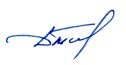 Рабочую программу составил	/Тихонов Д.А./Дополнения и изменения в рабочей программеРабочая программа пересмотрена на заседании кафедры«	»	20	 	 года, протокол №  	Зав. кафедрой	/	/Внесенные изменения утверждены на заседании УМКС/УМКН«_	»	20	года, протокол №  	Председатель УМКС/УМКН	_/	_/№ модуля№ недели№ темыНаименование раздела дисциплины(модуля)Часы /из них в интерактивной формеЧасы /из них в интерактивной формеЧасы /из них в интерактивной формеЧасы /из них в интерактивной формеЧасы /из них в интерактивной формеЧасы /из них в интерактивной форме№ модуля№ недели№ темыНаименование раздела дисциплины(модуля)ВсегоЛекцииКоллок- виумыЛабора- торныеПрак- тическиеСРСВсего1234567891010 семестр10 семестр10 семестр10 семестр10 семестр10 семестр10 семестр10 семестр10 семестр10 семестр11Введение. Старение автомобиля и его составных частей. Автомобиль как объект ремонта.Связь технологических параметров с показателями надежности2222Основы технологии комплектовочных и сборочных процессов. Система ремонта и ее основные части.Разборочные и482640очистные процессы. Оценка техническогосостояния деталей33Способы ремонта деталей и узлов автомобиля.Технологические процессы ремонта узлов автомобиля. Проектирование технологических процессов ремонта деталей.Технологический процесс ремонта кузова744107044Испытания отремонтированных узлов и агрегатов.Качество ремонта автомобиля462440ВсегоВсегоВсегоВсего1801020150№ темыЧасов№ лекцииТема лекции. Вопросы, отрабатываемые на лекции.Учебно-методическое обеспечение121Введение. Содержание и задачи курса. Основныепонятия и определения. Общие сведения об устройстве автомобилей и старении его частей.[1-3]222Узлы и агрегаты автомобилей как объектыремонта. Влияние параметров техпроцессов ремонта на надежность автомобиля[1-3]343Основы технологии комплектовки и сборки узлов. Система ремонта и ее составные части. Приспособления для разборки узлов автотехники. Очистные процессы. Методы контроля деталей автомобилей. Оборудование, оснастка и процессы ремонта деталей автотехники. Проектирование технологических процессов ремонта деталей.Технологические процессы ремонта узлов. Технологическая подготовка ремонтного производства. Кузовные работы.[1-3]424Способы нанесения лакокрасочных покрытий. Методика испытаний автотехники. Критерииоценки качества ремонта[1-3]№ темыВсего часовНаименование практической работы. Задания, вопросы, отрабатываемые на практическом занятии.Учебно- методическоеобеспечение.32Расточка гильзы цилиндров[4,5,7]32Хонингование гильзы цилиндров[4,5,8]32Восстановление сопряжения седло-клапан[4,5,9]34Главная передача[4,5,10]32Ремонт и регулировка сцепления[4,5,11]32Регулировка и ремонт тормозной системы[4,5,12]32Ремонт и регулировка газораспределительного механизма[4,5,13]34Ремонт коробки передач ВАЗ 2110[4,5,14]№ темыВсего часовВопросы для самостоятельного изученияУчебно- методическое обеспечение.330Ремонт подвески автомобиля[1-5]340Ремонт топливной аппаратуры дизелей[1-5]330Ремонт карбюраторов[1-5]350Современная система впрыска топлива[1-5]Индекс ОПК-2способностью решать стандартные задачи профессиональной деятельности на основе информационной и библиографической культуры с применением информационно-коммуникационных технологий и сучетом основных требований информационной безопасности (ОПК-2)Ступени уровней освоениякомпетенцииОтличительные признакиТехнологии формированияСредства и технологии оценкиПороговый (удовлетв.)Знает:-терминологию,	общие понятия и представления в области основ ремонта автомобиля,-закономерности, действующие	при					ремонте изделий, методику построения технологических			процессов. Номенклатуру			материалов, применяемых		в						деталях автомобиля. Технологические особенности			выполнения основных						процессов восстановления									деталей автомобиля. Технологические характеристики						основных процессов	работы				узлов	и агрегатов автомобиля.Умеет:-	выбирать			основные		и вспомогательные			материалы для		изготовления				изделий машиностроения								в авторемонтном деле, способы реализации							основных технологических			процессов, аналитические		и		численные методы	при		разработке	их математических моделей, в т. ч. требующие практического знания,						способами, описанными			в				учебных, справочных	и			нормативных информационных источниках Владеет:-навыками	составления технологических процессов и назначения оборудование, средства механизации иЛекции, практические занятияПрактические	работы выполнены			с небольшими замечаниями, имелись затруднения		приответе	надополнительные вопросы;не менее 60% правильных ответов при	выполнении тестовых заданий;не вполне законченные выводы в ответе на вопросы на зачетеавтоматизации		ремонта, средствами диагностирования и контроля качества систем автомобиля	с		учетом безопасности технологического	процесса ремонта и диагностики.Продвинутый (хорошо)Знает:-терминологию,	общие понятия и представления в области основ ремонта автомобиля,-закономерности, действующие	при					ремонте изделий, методику построения технологических			процессов. Номенклатуру			материалов, применяемых		в						деталях автомобиля. Технологические особенности			выполнения основных						процессов восстановления									деталей автомобиля. Технологические характеристики						основных процессов	работы				узлов	и агрегатов автомобиля.Умеет:-	выбирать			основные		и вспомогательные			материалы для		изготовления				изделий машиностроения								в авторемонтном деле, способы реализации							основных технологических			процессов, аналитические		и		численные методы	при		разработке	их математических моделей, в т. ч. требующие практического знания,						способами, описанными			в				учебных, справочных	и			нормативных информационных источниках Владеет:-навыками	составления технологических процессов и назначения оборудование, средства механизации и автоматизации		ремонта, средствами диагностирования и контроля качества системПрактические	работы выполнены			с небольшими замечаниями, имелись небольшие неточности при	ответе		на дополнительные вопросы;не	менее			75% правильных		ответов при		выполнении тестовых заданий; имеются		негрубыеошибки	илинеточности при ответе на вопросы на зачетеавтомобиля	с		учетом безопасности технологического	процессаремонта и диагностики.Высокий (отлично)Знает:-терминологию,	общие понятия и представления в области основ ремонта автомобиля,-закономерности, действующие	при					ремонте изделий, методику построения технологических				процессов. Номенклатуру				материалов применяемых		в							деталях автомобиля. Технологические особенности			выполнения основных							процессов восстановления										деталей автомобиля. Технологические характеристики							основных процессов	работы				узлов	и агрегатов автомобиля.Умеет:-	выбирать			основные		и вспомогательные			материалы для		изготовления				изделий машиностроения								в авторемонтном деле, способы реализации							основных технологических			процессов, аналитические		и		численные методы	при		разработке	их математических моделей, в т. ч. требующие практического знания,						способами, описанными			в				учебных, справочных	и			нормативных информационных источниках Владеет:-навыками				составления технологических процессов и назначения		оборудование, средства	механизации	и автоматизации				ремонта, средствами диагностирования и контроля качества систем автомобиля			с			учетом безопасности технологического		процесса ремонта и диагностики.Практические	работы выполнены		беззамечаний,	студент свободно отвечает на дополнительные вопросы;не	менее				90% правильных	ответов при		выполнении тестовых заданий; студент					умеет оперировать специальными терминами, использует в				ответедополнительный материал, иллюстрирует теоретические положения практическими примерамипри ответе на вопросы на зачетеИндекс ОПК-3способностью использовать современные информационные технологии, прикладные программные средства при решении задач профессиональной деятельности (ОПК-3)Ступени уровней освоениякомпетенцииОтличительные признакиТехнологии формированияСредства и технологии оценкиПороговый (удовлетв.)Знает:Основные программные и прикладные	средства диагностирования		и контроля качества систем автомобиля.Умеет: использовать современные информационныетехнологии			при составлении технологических процессов	ремонта		и восстановления	узлов	и деталей автомобиля.ВладеетНавыками	работы	с программными средствами диагностирования	иконтроля качества систем автомобиля.Лекции, практические занятияПрактические работы выполнены с небольшими замечаниями, имелись затруднения при ответе на дополнительные вопросы; не менее 60% правильных ответов при выполнении тестовых заданий;не вполне законченные выводы в ответе на вопросы на зачетеПродвинутый (хорошо)Знает:Основные программные и прикладные	средства диагностирования		и контроля качества систем автомобиля.Умеет: использовать современные информационныетехнологии			при составлении технологических процессов	ремонта		и восстановления	узлов	и деталей автомобиля.ВладеетЛекции, практические занятияПрактические				работы выполнены с небольшими замечаниями,			имелись небольшие	неточности при	ответе			на дополнительные вопросы; не менее 75% правильных ответов при выполнении тестовых заданий; имеются			негрубые ошибки или неточности при ответе на вопросы на зачетеНавыками	работы	с программными средствами диагностирования	и контроля качества системавтомобиля.Высокий (отлично)Знает:Основные программные и прикладные средства диагностирования и контроля качества систем автомобиля.Умеет: использовать современные информационные технологии при составлении технологическихпроцессов ремонта и восстановления узлов и деталей автомобиля.ВладеетНавыками работы с программными средствами диагностирования и контроля качества систем автомобиля.Практические	работы выполнены		беззамечаний,		студент свободно		отвечает	на дополнительные вопросы; не менее 90% правильных ответов при выполнении тестовых заданий; студент				умеет оперировать специальными терминами, использует в ответе	дополнительный материал,	иллюстрирует теоретические положения практическими примерамипри ответе на вопросы на зачетеИндекс ОПК-4способностью участвовать в разработке обобщенных вариантов решения проблем, связанных с машиностроительными производствами, выборе оптимальных вариантов прогнозируемых последствий решения на основеих анализа (ОПК-4);Ступени уровней освоениякомпетенцииОтличительные признакиТехнологии формированияСредства и технологии оценкиПороговый (удовлетв.)Знает:спектр проблем повышения качества		продукции авторемонтного производства и снижения уровня брака продукции авторемонтного производства, анализе причин его	возникновения, разработке мероприятий поЛекции, практические занятияПрактические	работы выполнены		с небольшими замечаниями, имелись затруднения при ответе на	дополнительные вопросы;не	менее		60% правильных	ответовего	предупреждению,	знаетпри	выполненииметодику обоснования выборатестовых заданий;оптимального	решенияне вполне законченныепроблемы	повышениявыводы	в	ответе	накачества	продукции	привопросы на зачетеналичии альтернатив.Умеет:корректно	интерпретироватьрезультаты	исследований	вобласти	восстановлениядеталей машин..Владеет:Навыками	разработкиоптимальноготехнологического	процессавосстановления или ремонтадеталей и узлов автомобиля втом числе с использованиемсовременных	программныхкомплексов.ПродвинутыйЗнает:Практические	работы(хорошо)спектр	проблем	повышениявыполнены	скачества	продукциинебольшимиавторемонтного производствазамечаниями, имелисьи	снижения	уровня	браканебольшие неточностипродукции	авторемонтногопри	ответе	напроизводства, анализе причиндополнительныеего	возникновения,вопросы;разработке	мероприятий	поне	менее	75%его	предупреждению,	знаетправильных	ответовметодику обоснования выборапри	выполненииоптимального	решениятестовых заданий;проблемы	повышенияимеются	негрубыекачества	продукции	приошибки	илиналичии альтернатив.неточности при ответеУмеет:на вопросы на зачетекорректно	интерпретироватьрезультаты	исследований	вобласти	восстановлениядеталей машин..Владеет:Навыками	разработкиоптимальноготехнологического	процессавосстановления или ремонтадеталей и узлов автомобиля втом числе с использованиемсовременных	программныхкомплексов.Высокий (отлично)Знает:спектр проблем повышения качества продукции авторемонтного производства и снижения уровня брака продукции авторемонтного производства, анализе причин его возникновения, разработке мероприятий по его предупреждению, знает методику обоснования выбора оптимального решения проблемы повышения качества продукции при наличии альтернатив.Умеет:корректно интерпретировать результаты исследований в области восстановления деталей машин.Владеет:Навыками разработки оптимального технологического процесса восстановления или ремонта деталей и узлов автомобиля в том числе с использованием современных программных комплексов.Практические	работы выполнены		беззамечаний,	студент свободно отвечает на дополнительные вопросы;не	менее				90% правильных	ответов при		выполнении тестовых заданий; студент					умеет оперировать специальными терминами, использует в				ответедополнительный материал, иллюстрирует теоретические положения практическими примерамипри ответе на вопросы на зачетеИндекс ПК-11-способностью выполнять работы по моделированию продукции и объектов машиностроительных производств с использованием стандартных пакетов и средств автоматизированного проектирования,применять алгоритмическое и программное обеспечение средств и систем машиностроительных производств (ПК-11);Ступени уровнейосвоения компетенцииОтличительные признакиТехнологии формированияСредства и технологии оценкиПороговый (удовлетв.)Знать:Основные	современные средства автоматизированного проектирования Kompas 3D, AutoCAD, Inventor и т.д.Средства механизации и автоматизации ремонтного производства.Лекции, практические занятияПрактические работы выполнены		с небольшими замечаниями, имелись затруднения	приответе	надополнительные вопросы;Уметь:не	менее	60%Разработать	технологическиеправильных	ответовпроцессы	ремонта	деталей,при	выполнениимеханизмов и узлов автомобилятестовых заданий;с	помощью	современныхне	вполнесредств	автоматизированногозаконченные	выводыпроектирования	Kompas	3D,в ответе на вопросыAutoCAD, Inventor и т.д..на зачетеВладеть:Основами	применениясовременных	средствавтоматизированногопроектирования (Kompas   3D)для	разработкиалгоритмического	ипрограммного	обеспечения,силовым,	кинематическим	итехнологическим	расчетомустройств,	навыкамипроектирования	простыхпрограммных	алгоритмов	иреализации	их	на	языкепрограммирования	дляразработки	программногообеспечения средств и системавтомобиля.ПродвинутыйЗнать:Практические работы(хорошо)Основные	современныевыполнены	ссредства	автоматизированногонебольшимипроектирования	Kompas	3D,замечаниями, имелисьAutoCAD, Inventor и т.д.небольшиеСредства	механизации	инеточности	приавтоматизации	ремонтногоответе	напроизводства.дополнительныеУметь:вопросы;Разработать	технологическиене	менее	75%процессы	ремонта	деталей,правильных	ответовмеханизмов и узлов автомобиляпри	выполнениис	помощью	современныхтестовых заданий;средств	автоматизированногоимеются	негрубыепроектирования	Kompas	3D,ошибки	илиAutoCAD, Inventor и т.д..неточности	приВладеть:ответе на вопросы наОсновами	применениязачетесовременных	средствавтоматизированногопроектирования (Kompas   3D)для	разработкиалгоритмического	ипрограммного	обеспечения,силовым,	кинематическим	итехнологическим расчетом устройств,	навыкамипроектирования		простых программных алгоритмов и реализации их на языке программирования		для разработки	программного обеспечения средств и систем автомобиля.Высокий (отлично)Знать:Основные современные средства автоматизированного проектирования Kompas 3D, AutoCAD, Inventor и т.д.Средства механизации и автоматизации ремонтного производства.Уметь:Разработать технологические процессы ремонта деталей, механизмов и узлов автомобиля с помощью современных средств автоматизированного проектирования Kompas 3D, AutoCAD, Inventor и т.д..Владеть:Основами применения современных средств автоматизированного проектирования (Kompas 3D) для разработки алгоритмического и программного обеспечения, силовым, кинематическим и технологическим расчетом устройств, навыками проектирования простых программных алгоритмов и реализации их на языке программирования для разработки программногообеспечения средств и систем автомобиля.Практические работы выполнены		без замечаний,	студент свободно отвечает на дополнительные вопросы;не	менее				90% правильных		ответов при		выполнении тестовых заданий; студент					умеет оперировать специальными терминами, использует	в		ответе дополнительный материал, иллюстрирует теоретические положения практическими примерамипри	ответе	на вопросы на зачетеИндекс ПК-12способностью выполнять работы по диагностике состояния динамики объектов машиностроительных производств с использованием необходимых методов и средств анализа (ПК-12)Ступени уровней освоениякомпетенцииОтличительные признакиТехнологии формированияСредства и технологии оценкиПороговыйЗнать:Лекции,Практические	работы(удовлетв.)Работы	по	диагностикепрактическиевыполнены с небольшимисостояния механизмов изанятия,замечаниями,	имелисьсистем	автомобиля	взатруднения при ответе надинамике	сдополнительные вопросы;использованиемне менее 60% правильныхдиагностическихответов при   выполнениисканеровтестовых заданий;Умееть:не	вполне	законченныеПроизводить	оценкувыводы	в	ответе	насостояния механизмов ивопросы на зачетесистем	автомобиля	вдинамике	сиспользованиемдиагностическихсканеров и приборов.Владеть:Навыками	подиагностике	состояниямеханизмов	и	системавтомобиля	сиспользованиемнеобходимых методов исредств	анализаполученных данных.ПродвинутыйЗнать:Практические	работы(хорошо)Работы	по	диагностикевыполнены с небольшимисостояния механизмов изамечаниями,	имелисьсистем	автомобиля	внебольшие неточности придинамике	сответе на дополнительныеиспользованиемвопросы;диагностическихне менее 75% правильныхсканеровответов при   выполненииУмееть:тестовых заданий;Производить	оценкуимеются негрубые ошибкисостояния механизмов иили неточности при ответесистем	автомобиля	вна вопросы на зачетединамике	сиспользованиемдиагностическихсканеров и приборов.Владеть:Навыками	подиагностике	состояниямеханизмов	и	системавтомобиля	сиспользованием необходимых методов и средств	анализаполученных данных.Высокий (отлично)Знать:Работы по диагностике состояния механизмов и систем автомобиля в динамике	сиспользованием диагностических сканеров Умееть:Производить оценку состояния механизмов и систем автомобиля в динамике	сиспользованием диагностических сканеров и приборов. Владеть:Навыками	подиагностике состояния механизмов и систем автомобиля	сиспользованием необходимых методов и средств	анализа полученных данных.Практические работы выполнены без замечаний, студент свободно отвечает на	дополнительные вопросы;не менее 90% правильных ответов при выполнении тестовых заданий;студент умеет оперировать специальными терминами, использует	в	ответе дополнительный материал, иллюстрирует теоретические положения практическими примерами при ответе на вопросы на зачете12345678910ВАРИАНТ14322444411ВАРИАНТ22423231412ВАРИАНТ33121332434ВАРИАНТ43141444223ВАРИАНТ52224133343